-Dokument wewnętrzny-  załącznik nr 1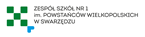 Swarzędz,..........................................    dnia……………………………………………………………………Imię i nazwisko kandydata Dyrektor Zespołu Szkół nr 1 Przemysław Jankiewicz os. Mielżyńskiego 5a 62-020 SwarzędzPodanie o przyjęcie do BRANŻOWEJ SZKOŁY II STOPNIAProszę o przyjęcie w roku szkolnym 2022/2023 do BRANŻOWEJ SZKOŁY II STOPNIA do klasy pierwszej/drugiej * …………………………………………………………………….……………………………………………………(wpisać poziom)*Na podbudowie…………………………………………………………………………………………………………………………………………….  (wpisać nazwę ukończonej szkoły: Branżowa Szkoła I stopnia, Zasadnicza Szkoła Zawodowa- ukończona od 2015r.)Wyuczony zawód………………………………………………………………………………………………………………………………………….Z językiem obcym:		angielski *       niemiecki*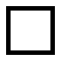 (kontynuacja języka)  Dane osobowe kandydataDodatkowe informacje:* odpowiednie zaznaczyć: XOświadczenie wnioskodawcy.Oświadczam, że dane podane we wniosku oraz załącznikach do wniosku są zgodne z aktualnym stanem faktycznym. Zobowiązuję się niezwłocznie poinformować szkołę w przypadku zmiany danych zawartych w kwestionariuszu.	Zostałem pouczony/a, iż oświadczenia, o których mowa w art. 150 ust. 2 ustawy z 14 grudnia 2016 r. Prawo oświatowe (tj.: Dz.U. z 2021 r., poz. 1082 z późn.zm.), składa się pod rygorem odpowiedzialności karnej za składanie fałszywych oświadczeń. Składający oświadczenie jest obowiązany do zawarcia w nim klauzuli następującej treści: "Jestem świadomy odpowiedzialności karnej za złożenie fałszywego oświadczenia."......................................                                              ....................................................................................	    Data		  Czytelny podpis kandydata pełnoletniego lub rodzica (opiekuna prawnego)Pouczenie1.	Dane osobowe zawarte w niniejszym wniosku i załącznikach do wniosku będą wykorzystywane wyłącznie dla potrzeb związanych z postępowaniem rekrutacyjnym, prowadzonym na podstawie przepisów ustawy z 14 grudnia 2016 r. Prawo oświatowe (tj.: Dz.U. z 2021 r., poz. 1082 z późn.zm.).2.	Administratorem danych osobowych zawartych we wniosku oraz załącznikach do wniosku jest szkoła, do której wniosek został złożony. Pełna informacja dotycząca przetwarzania danych osobowych zamieszczona jest w klauzuli informacyjnej, dostępnej w siedzibie szkoły i na stronie internetowej szkoły.Do podania dołączam następujące załączniki:oryginał świadectwa ukończenia szkoły,2 zdjęcia. Klauzula informacyjna o przetwarzaniu danych osobowychw związku z rekrutacją dla kandydatów pełnoletnich oraz dla kandydatów niepełnoletnich i ich rodziców/opiekunów prawnychW związku z przetwarzaniem danych osobowych kandydatów pełnoletnich do Liceum Ogólnokształcącego dla Dorosłych oraz dla kandydatów niepełnoletnich i ich rodziców/opiekunów prawnych  – zgodnie  z art. 13 ust. 1 i ust. 2 Rozporządzenia Parlamentu Europejskiego i Rady (UE) 2016/679 z dnia 27.04.2016 r. w sprawie ochrony osób fizycznych w związku z przetwarzaniem danych osobowych i w sprawie swobodnego przepływu takich danych oraz uchylenia dyrektywy 95/46/WE (ogólne rozporządzenie o ochronie danych) (ogólne rozporządzenie o ochronie danych) (Dz. Urz. UE L z 04.05.2016 r., Nr 119, str. 1 oraz Dz. Urz. UE L z 23.05.2018 r., Nr 127, str. 2); zwanego dalej w skrócie „RODO”, informujemy, że:Administrator danych.Administratorem Państwa danych osobowych jest Zespół Szkół nr 1 im. Powstańców Wielkopolskich os. Mielżyńskiego 5 A, 62-020 Swarzędz. Inspektor ochrony danych.Administrator wyznaczył Inspektora Ochrony Danych, z którym może się Pani/Pan skontaktować
w sprawach związanych z ochroną danych osobowych, w następujący sposób:pod adresem poczty elektronicznej: iod@tmp.plpod numerem telefonu: 882 155 218pisemnie na adres:  ,,TMP’’ s.c. M. Idaszak, T. Stochniałek, ul. Starowiejska 8, 61-664 Poznań, z dopiskiem „Inspektor ochrony danych”.Podstawa prawna i cele przetwarzania danych osobowych.Przetwarzanie Państwa danych osobowych odbywa się w celu przeprowadzenia postępowania rekrutacyjnego kandydatów do Liceum Ogólnokształcącego dla Dorosłych.Podstawą prawną zbierania Państwa danych osobowych jest :art. 6 ust. 1 lit. c) RODO, tj.: obowiązek prawny ciążący na Administratorze wynikający
z powszechnie obowiązujących przepisów prawa, w szczególności ustawy z dnia 14.12.2016 r. Prawo oświatowe; art. 9 ust. 2 lit. g) RODO, tj.: niezbędność ze względów związanych z ważnym interesem publicznym. Podając dane dodatkowe (nieobowiązkowe) traktujemy Państwa zachowanie jako wyraźne działanie potwierdzające, że wyraża Pani/Pan zgodę, zgodnie z art. 6 ust. 1 lit. a) RODO i art. 9 ust. 2 lit. a) RODO, na ich przetwarzanie dla potrzeb związanych z załatwieniem Państwa sprawy. Odbiorcy danych osobowych.Dane osobowe, co do zasady, nie będą przekazywane innym podmiotom, z wyjątkiem:podmiotów uprawnionych do ich przetwarzania na podstawie przepisów prawa, w szczególności podmiotów publicznych uczestniczących w procesie edukacji, organów władzy publicznej;podmiotów wspierających nas w wypełnianiu naszych uprawnień i obowiązków oraz
w świadczeniu usług, w tym zapewniających obsługę informatyczną, prawną, księgową, kadrową, usługi pocztowe, kurierskie, transportowe, archiwizacji i niszczenia dokumentów, ochrony osób
i mienia, ochrony danych osobowych, a także dostawców systemów informatycznych, udzielających asysty i wsparcia technicznego dla systemów informatycznych, w których są przetwarzane dane osobowe.Okres przechowywania danych osobowych.Dane osobowe będą przechowywane jedynie w okresie niezbędnym do spełnienia celu, dla którego zostały zebrane lub w okresie wskazanym przepisami prawa.Po spełnieniu celu, dla którego dane osobowe zostały zebrane, mogą one być przechowywane jedynie w celach archiwalnych, przez okres, który wyznaczony zostanie na podstawie przepisów prawa.Prawa osób, których dane dotyczą, w tym dostępu do danych osobowych.Na zasadach określonych przepisami RODO, posiadają Państwo prawo do żądania od administratora:dostępu do treści swoich danych osobowych,sprostowania (poprawiania) swoich danych osobowych,usunięcia swoich danych osobowych,ograniczenia przetwarzania swoich danych osobowych,przenoszenia swoich danych osobowych.Nie wszystkie żądania będziemy jednak mogli zawsze spełnić. Zakres przysługujących praw zależy bowiem zarówno od przesłanek prawnych uprawniających do przetwarzania danych, jak
i często – sposobów ich gromadzenia.  Prawo do cofnięcia zgody.W stosunku do danych osobowych, które są nieobowiązkowe, a które zostały przez Panią/Pana podane, przysługuje Pani/Panu prawo do cofnięcia zgody w dowolnym momencie.Wycofanie zgody nie ma wpływu na przetwarzanie Państwa danych do momentu jej wycofania.Prawo wniesienia skargi do organu nadzorczego.Gdy uzna Pani/Pan, iż przetwarzanie Państwa danych osobowych narusza przepisy o ochronie danych osobowych, przysługuje Pani/Panu prawo do wniesienia skargi do organu nadzorczego, którym jest Prezes Urzędu Ochrony Danych Osobowych, z siedzibą w Warszawie, przy ul. Stawki 2, 00-193 Warszawa.Informacja o wymogu/dobrowolności podania danych oraz konsekwencjach niepodania danych osobowych.Podanie przez Państwa danych osobowych może stanowić wymóg ustawowy, a podanie danych być niezbędne dla określonego celu. Podanie przez Państwa danych osobowych jest obowiązkowe w sytuacji, gdy przesłankę przetwarzania danych osobowych stanowi przepis prawa. Jeśli nie poda Pan/Pani danych wymaganych ustawą, Administrator nie będzie mógł zrealizować wynikającego
z ustawy obowiązku, co może skutkować brakiem możliwości realizacji celów wskazanych powyżej (w tym brakiem możliwości udziału kandydata w procesie rekrutacji), a także konsekwencjami przewidzianymi przepisami prawa.Podanie przez Państwa danych dodatkowych (nieobowiązkowych), w zakresie nie wynikającym
z przepisów prawa, jest dobrowolne. Zautomatyzowane podejmowanie decyzji, profilowanie.Państwa dane osobowe mogą być przetwarzane w sposób zautomatyzowany, jednak nie będzie to prowadziło do zautomatyzowanego podejmowania decyzji, w tym dane nie będą profilowane.………..…………….………..……………..………………………………..data i czytelny podpis kandydata lub rodzica (opiekuna prawnego)1.Nazwisko kandydataNazwisko kandydata2.Imię/imiona kandydataImię/imiona kandydata3.Data urodzenia Data urodzenia 4.Miejsce urodzeniaMiejsce urodzenia5.PESEL kandydataw przypadku braku PESEL serię i numer paszportu lub innego dokumentu potwierdzającego tożsamościPESEL kandydataw przypadku braku PESEL serię i numer paszportu lub innego dokumentu potwierdzającego tożsamościPESEL kandydataw przypadku braku PESEL serię i numer paszportu lub innego dokumentu potwierdzającego tożsamości5.PESEL kandydataw przypadku braku PESEL serię i numer paszportu lub innego dokumentu potwierdzającego tożsamościPESEL kandydataw przypadku braku PESEL serię i numer paszportu lub innego dokumentu potwierdzającego tożsamościPESEL kandydataw przypadku braku PESEL serię i numer paszportu lub innego dokumentu potwierdzającego tożsamości6.Adres miejsca zamieszkania kandydataAdres miejsca zamieszkaniaAdres miejsca zamieszkaniaAdres miejsca zamieszkaniaAdres miejsca zamieszkaniaAdres miejsca zamieszkaniaAdres miejsca zamieszkaniaAdres miejsca zamieszkaniaAdres miejsca zamieszkaniaAdres miejsca zamieszkaniaAdres miejsca zamieszkaniaAdres miejsca zamieszkaniaAdres miejsca zamieszkaniaAdres miejsca zamieszkaniaAdres miejsca zamieszkaniaAdres miejsca zamieszkania6.Adres miejsca zamieszkania kandydataKod pocztowyKod pocztowyKod pocztowyKod pocztowyKod pocztowyKod pocztowyKod pocztowyKod pocztowyKod pocztowyKod pocztowyKod pocztowyKod pocztowyKod pocztowyKod pocztowyKod pocztowy6.Adres miejsca zamieszkania kandydataMiejscowośćMiejscowośćMiejscowośćMiejscowośćMiejscowośćMiejscowośćMiejscowośćMiejscowośćMiejscowośćMiejscowośćMiejscowośćMiejscowośćMiejscowośćMiejscowośćMiejscowość6.Adres miejsca zamieszkania kandydataGminaGminaGminaGminaGminaGminaGminaGminaGminaGminaGminaGminaGminaGminaGmina6.Adres miejsca zamieszkania kandydataUlicaUlicaUlicaUlicaUlicaUlicaUlicaUlicaUlicaUlicaUlicaUlicaUlicaUlicaUlica6.Adres miejsca zamieszkania kandydataNumer domu (lub) mieszkaniaNumer domu (lub) mieszkaniaNumer domu (lub) mieszkaniaNumer domu (lub) mieszkaniaNumer domu (lub) mieszkaniaNumer domu (lub) mieszkaniaNumer domu (lub) mieszkaniaNumer domu (lub) mieszkaniaNumer domu (lub) mieszkaniaNumer domu (lub) mieszkaniaNumer domu (lub) mieszkaniaNumer domu (lub) mieszkaniaNumer domu (lub) mieszkaniaNumer domu (lub) mieszkaniaNumer domu (lub) mieszkania7.Imię/ imiona rodziców MatkiMatkiMatkiMatkiMatki7.Imię/ imiona rodziców OjcaOjcaOjcaOjcaOjca8.Numer telefonu kandydataOpinia Poradni Psychologiczno-Pedagogicznejtak         nie 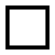 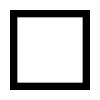 Orzeczenie o stopniu niepełnosprawnościtak         nie Orzeczenie Poradni Psychologiczno-Pedagogicznejtak         nie 